SixFifty Lacrosse Credit Request Form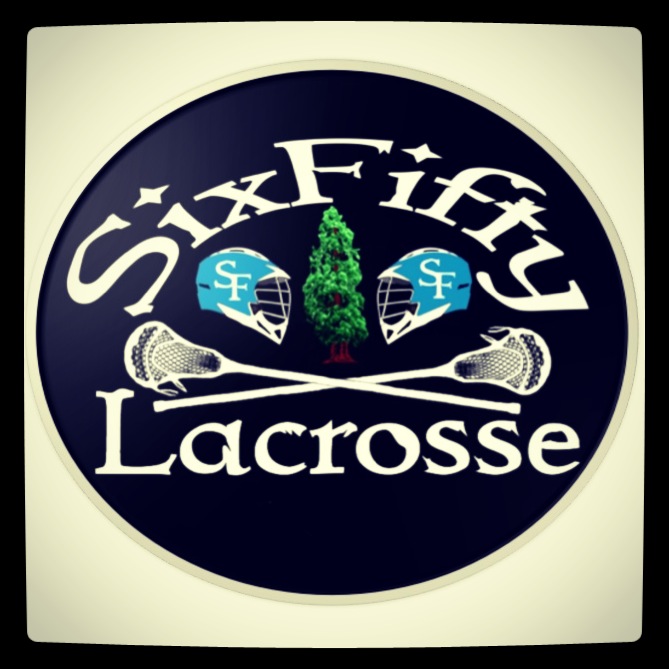 Name:      Address:      City:      State:      Zip:      Phone:      Email:      Program: Program Cost:      Current Grade: Nature of Injury:      How did the injury occur?      